TUGAS PRAKTIKUM 9LOOPING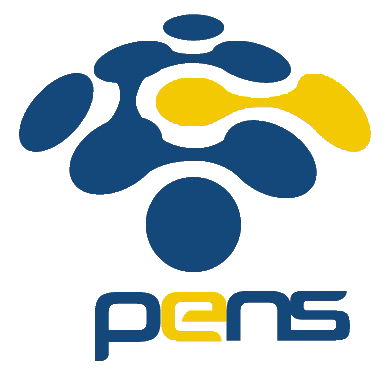 Nama	: Devafilla Rizqy SantosaKelas	: 1 D4 Teknik Informatika ANRP	: 3120600026Tugas Pendahuluan. A. Listing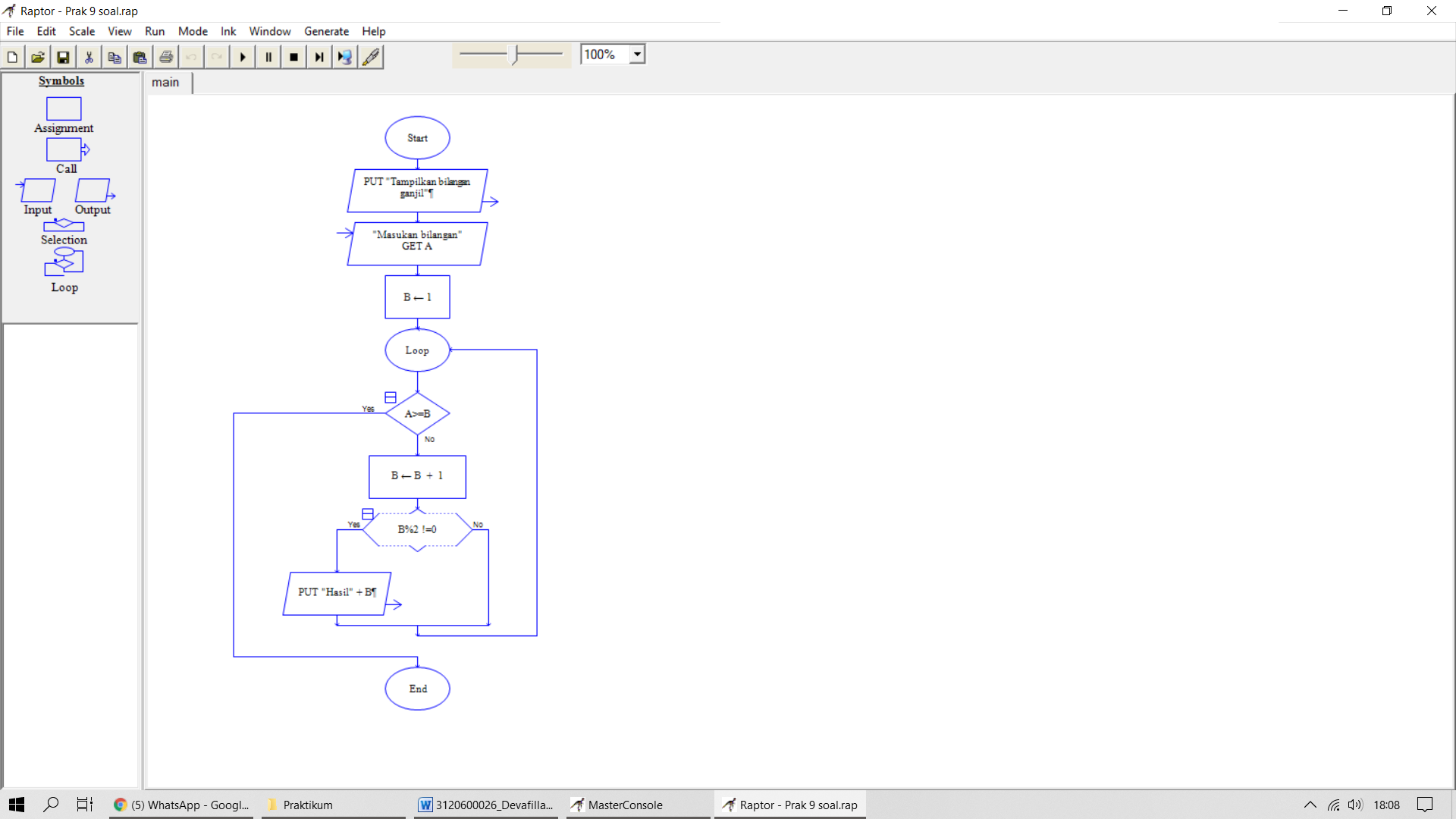 Output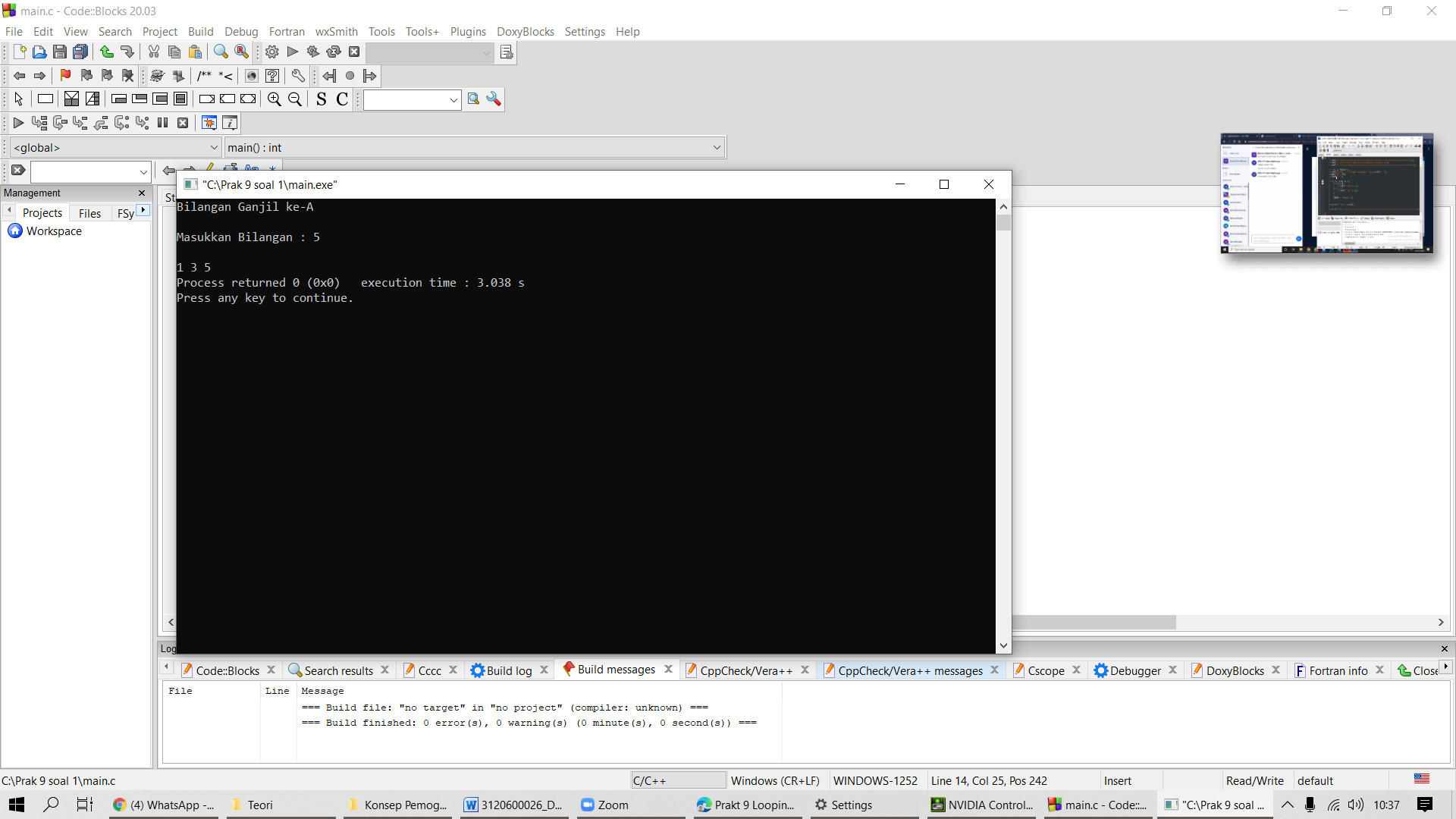 AnalisaDari percobaan diatas apabila memasukan angka ganjil maka, angka yang dihasilkan maka angka ganjil dan diakhiri angka ganjil yang di input itu sendiri. Apa bila genap maka angka yang dihasilkan ganjil dan diakhiri angka ganjil didepan genapA. Listing 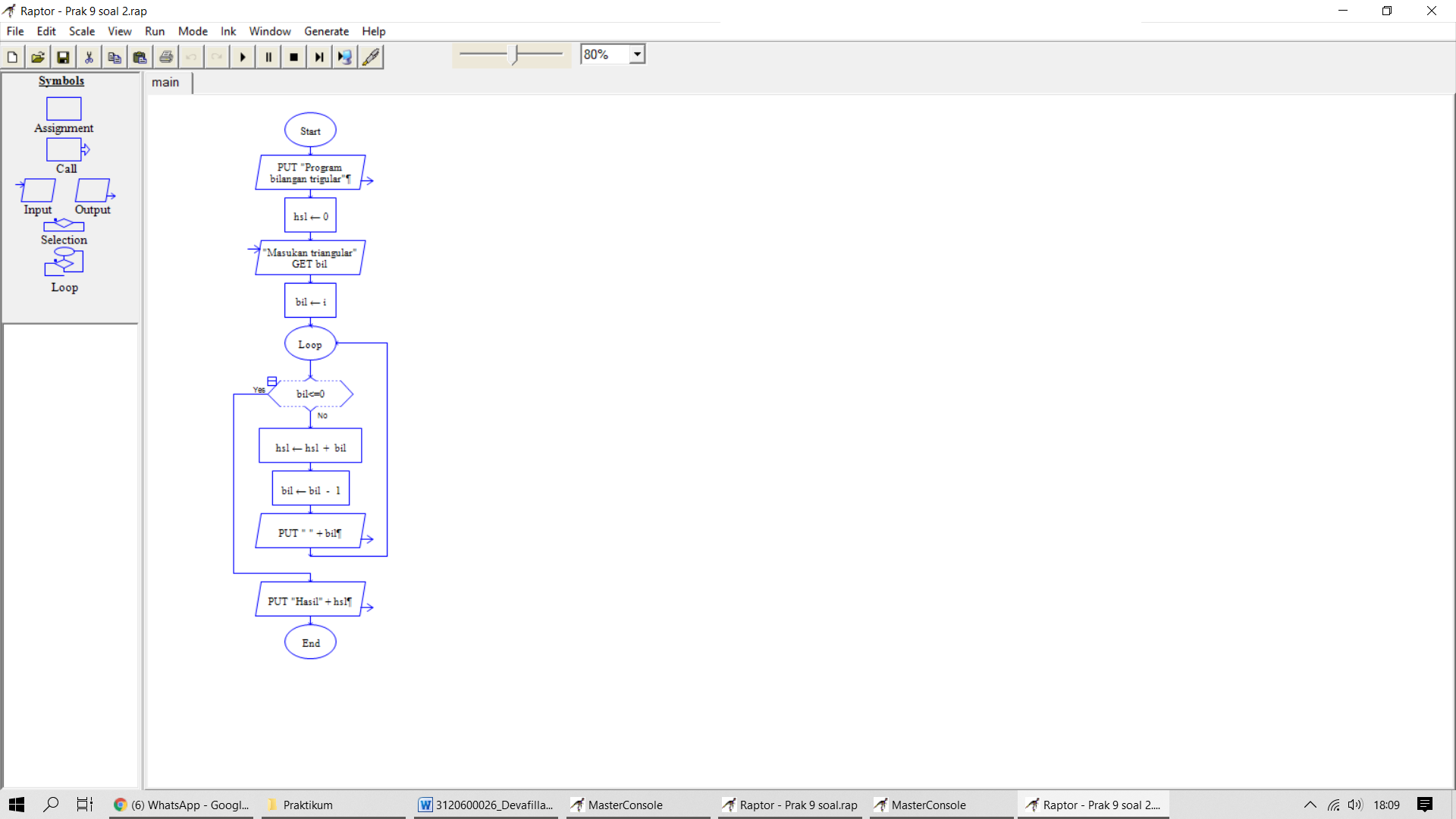 Output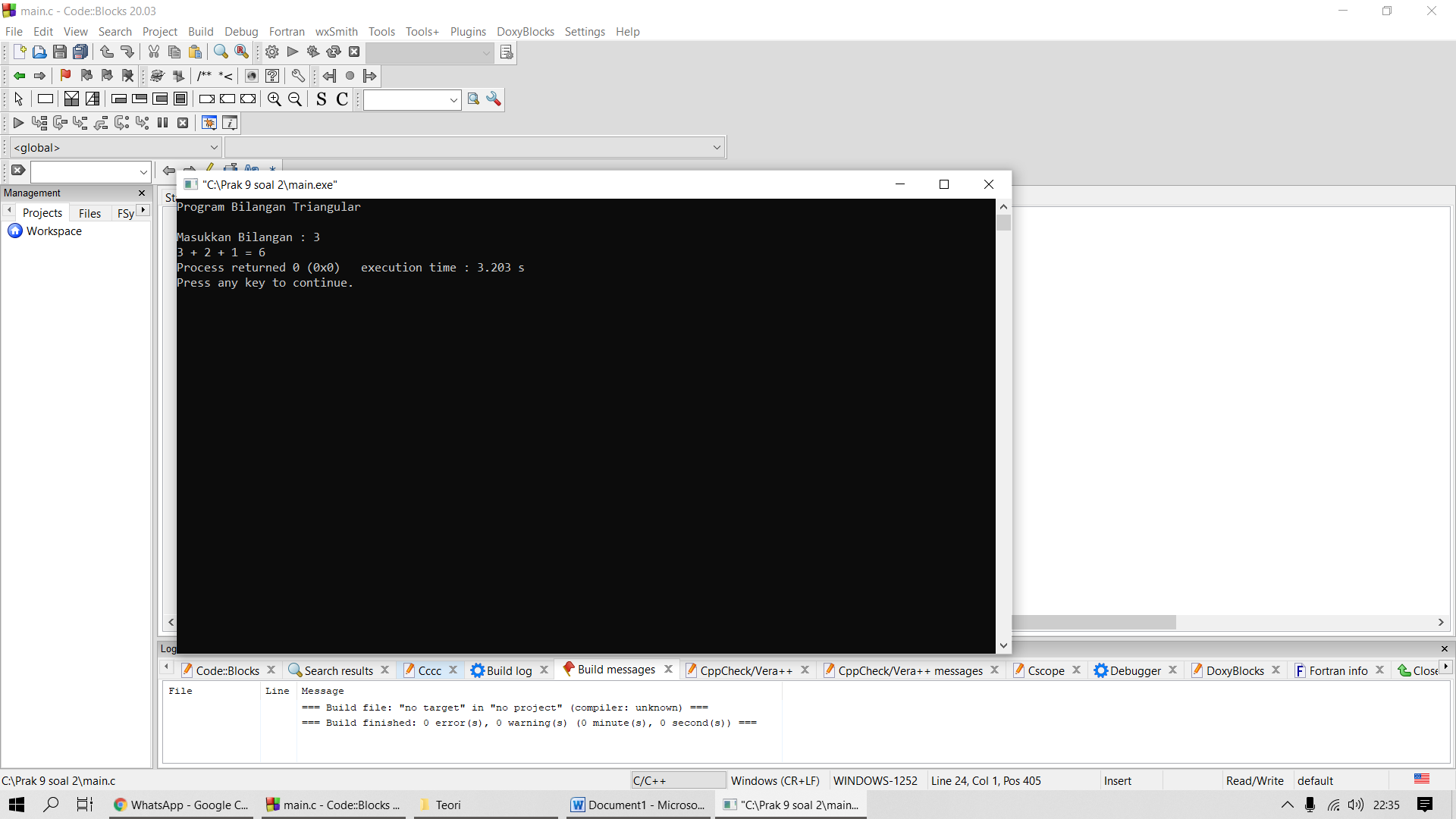 AnalisaTriangular adalah faktorisasi dari angka yang diinputkan, maka angka yang diinputkan akan ditambah dengan angka terkecil.A. Listing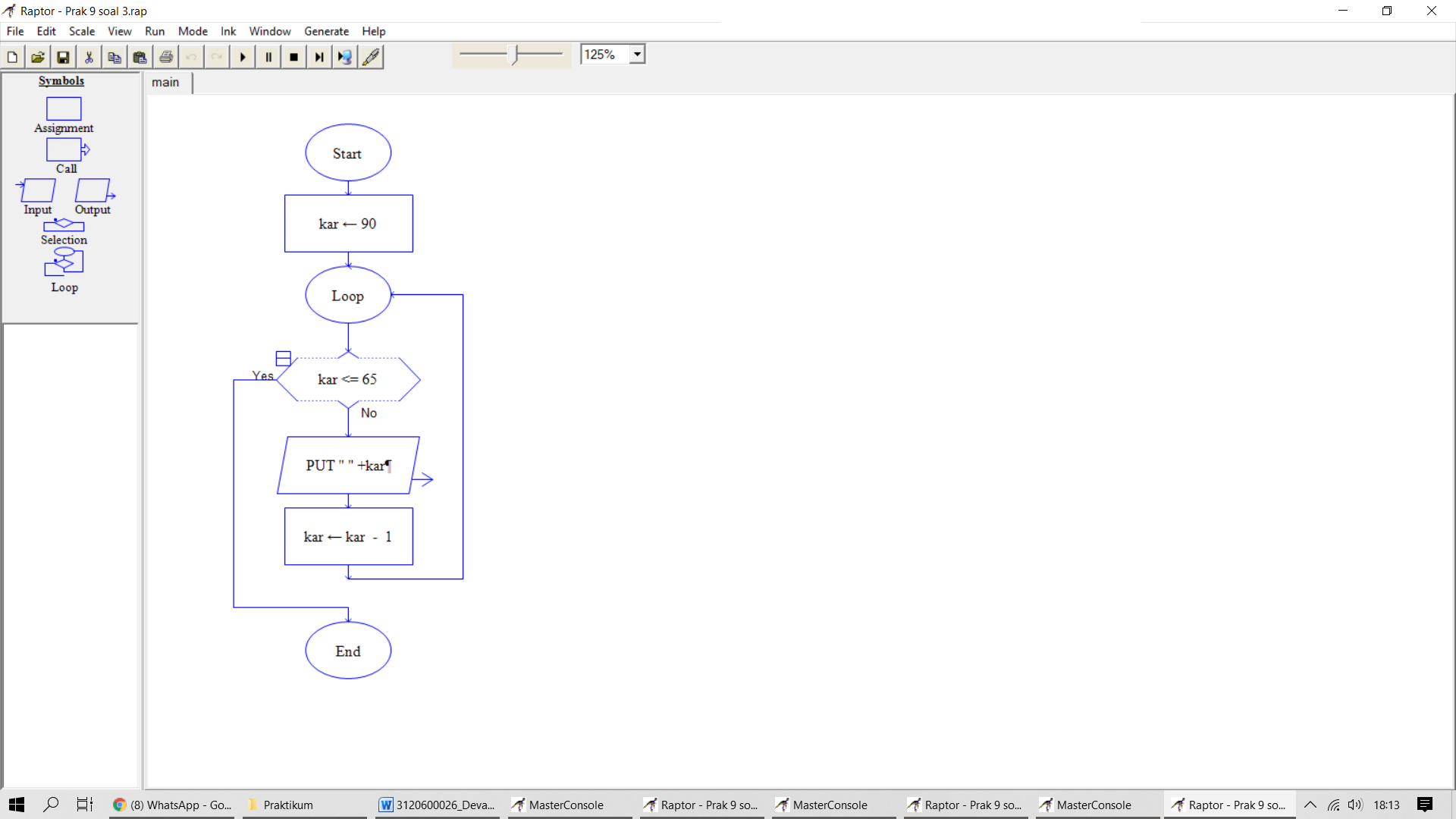 B. Output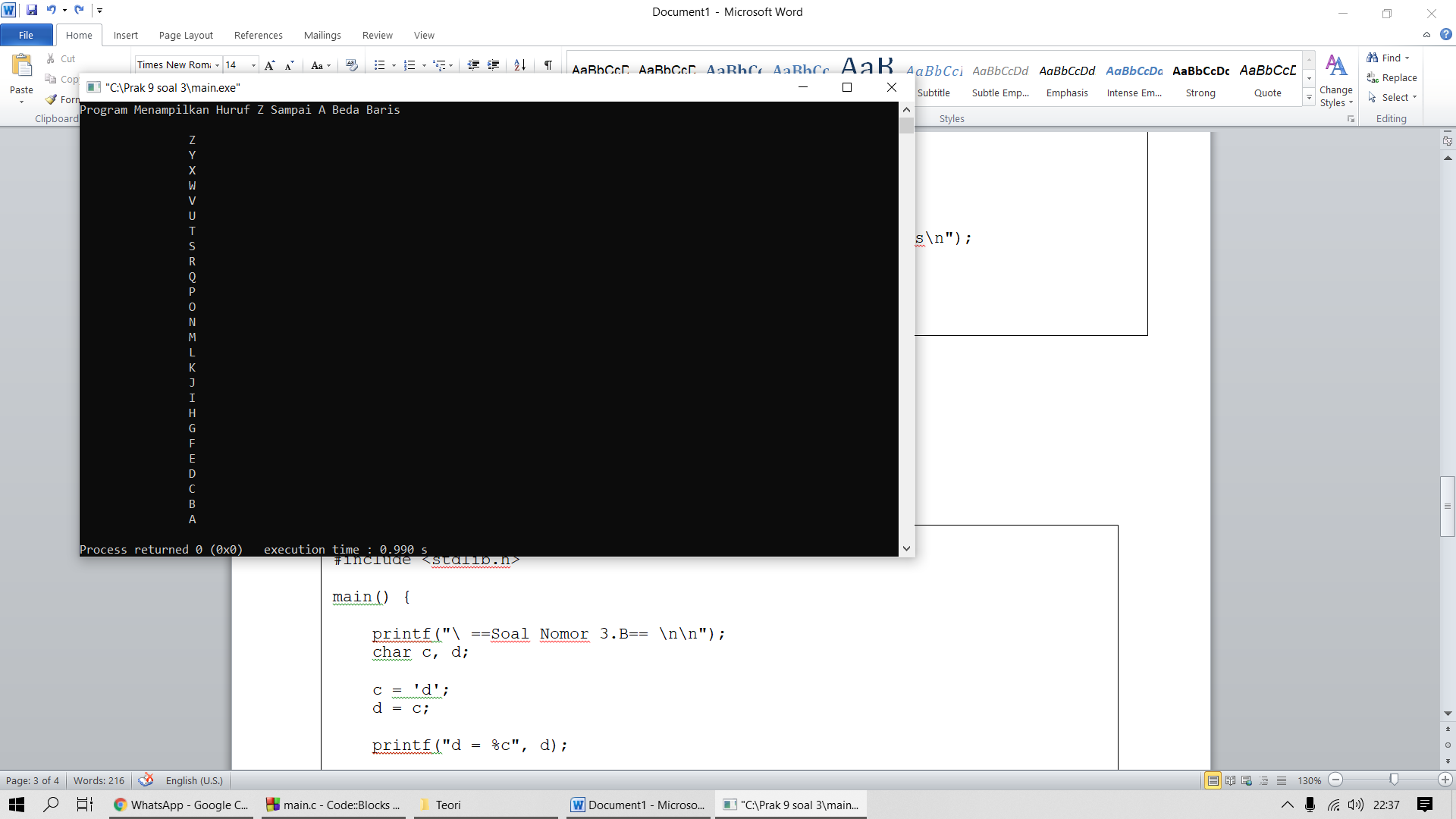 	C. Analisa	Dari percobaan diatas, untuk menampilkan huruf kapital dari percobaan tesebut maka dapat dimisalkan dengan angka 90-65.A. Listing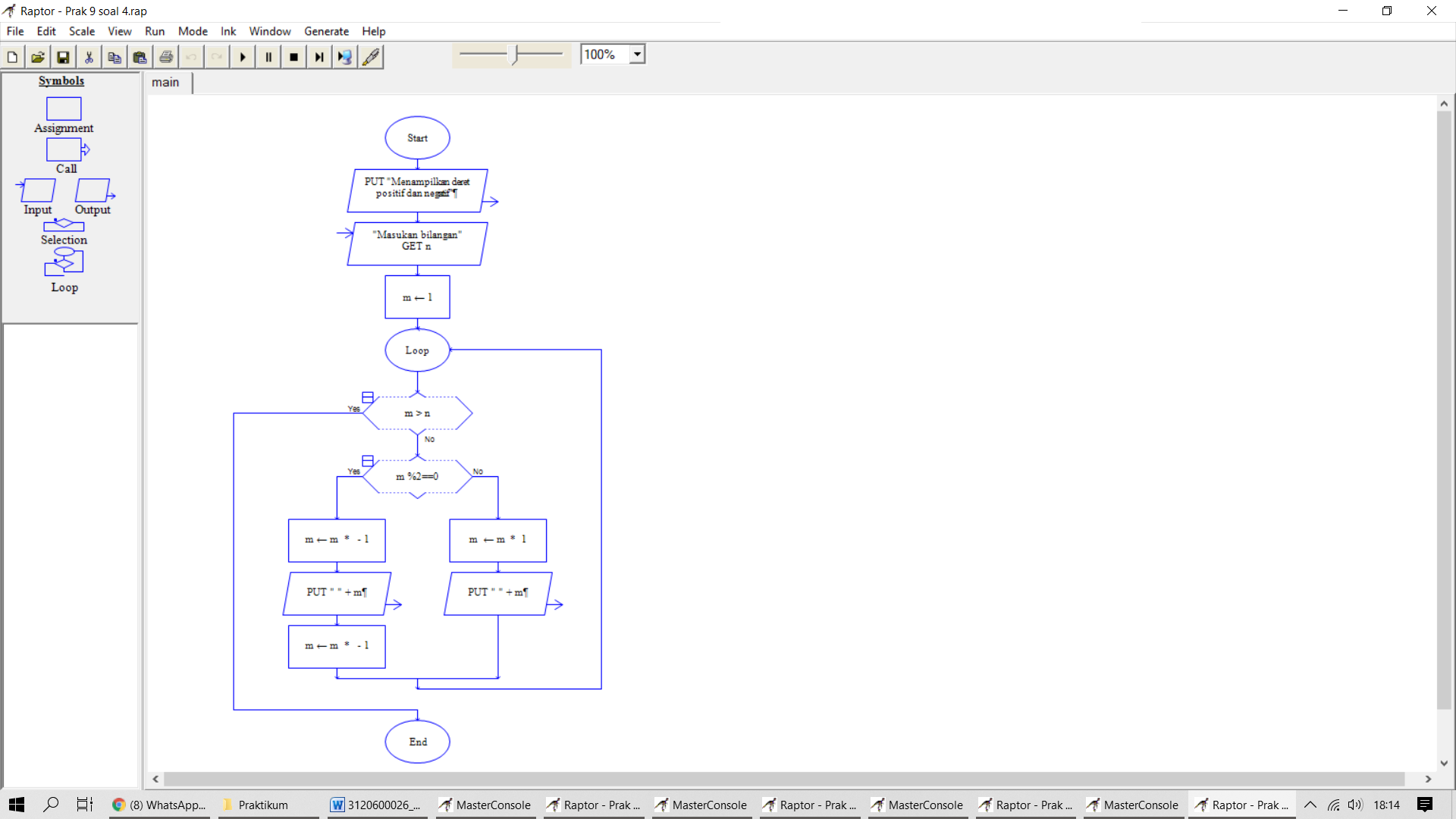 B. Output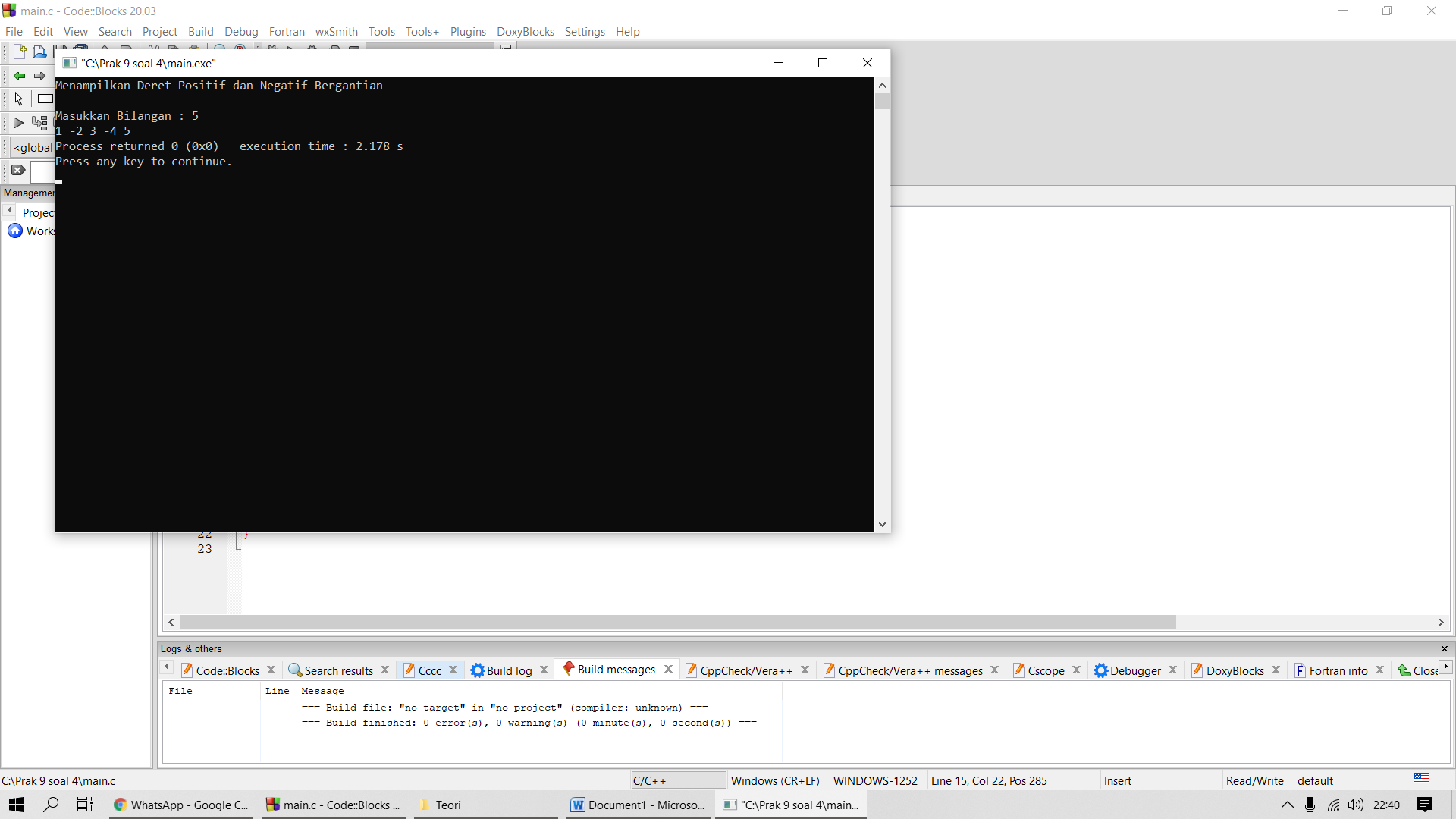 	C. AnalisaDari percobaan diatas dapat disimpulkan, ketika mengiput angka ganjil maka angka ganjil tersebut adalah positif. Dan apabila genap maka angka akan bernilai negatifA. Listing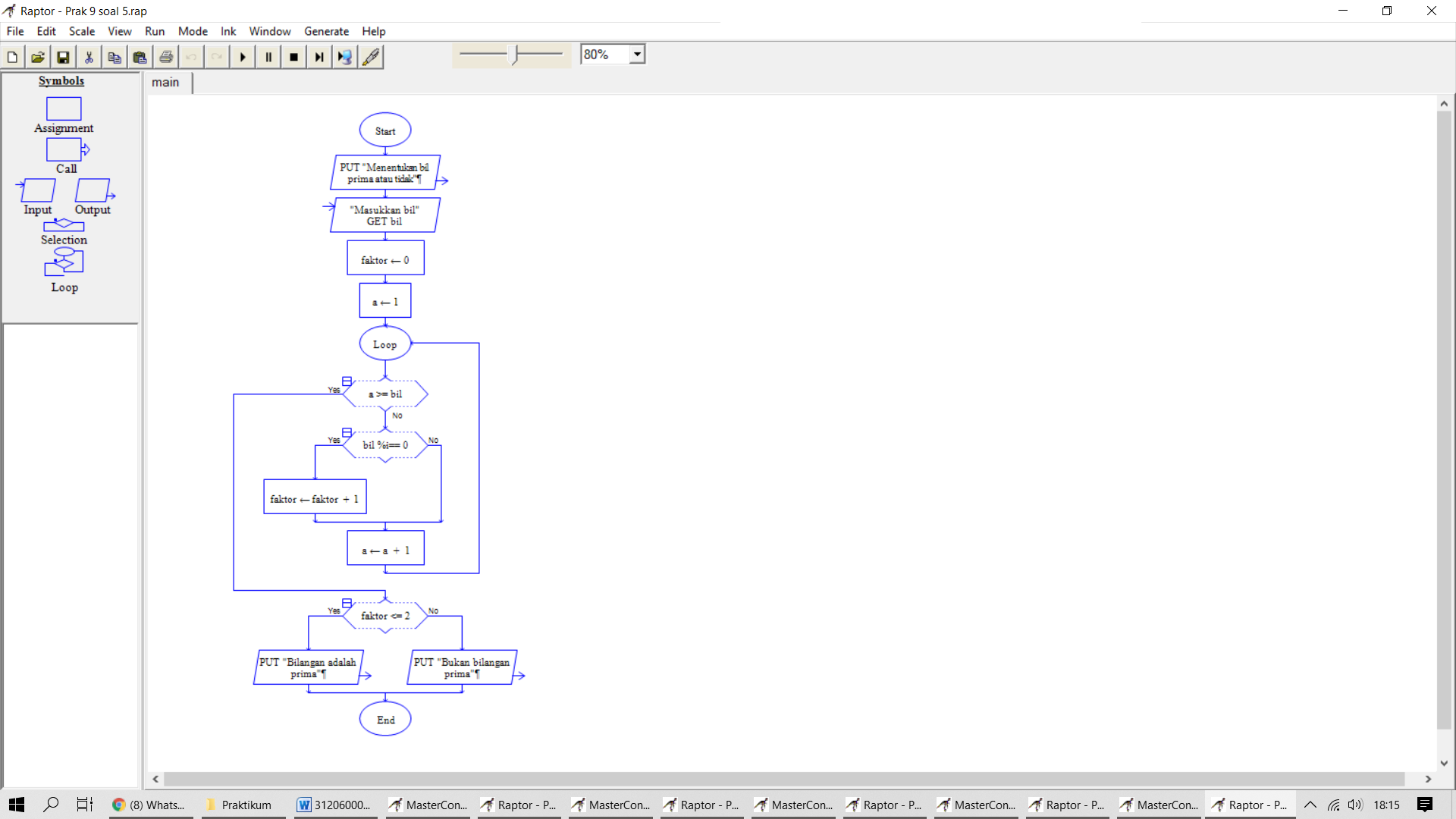 B. Output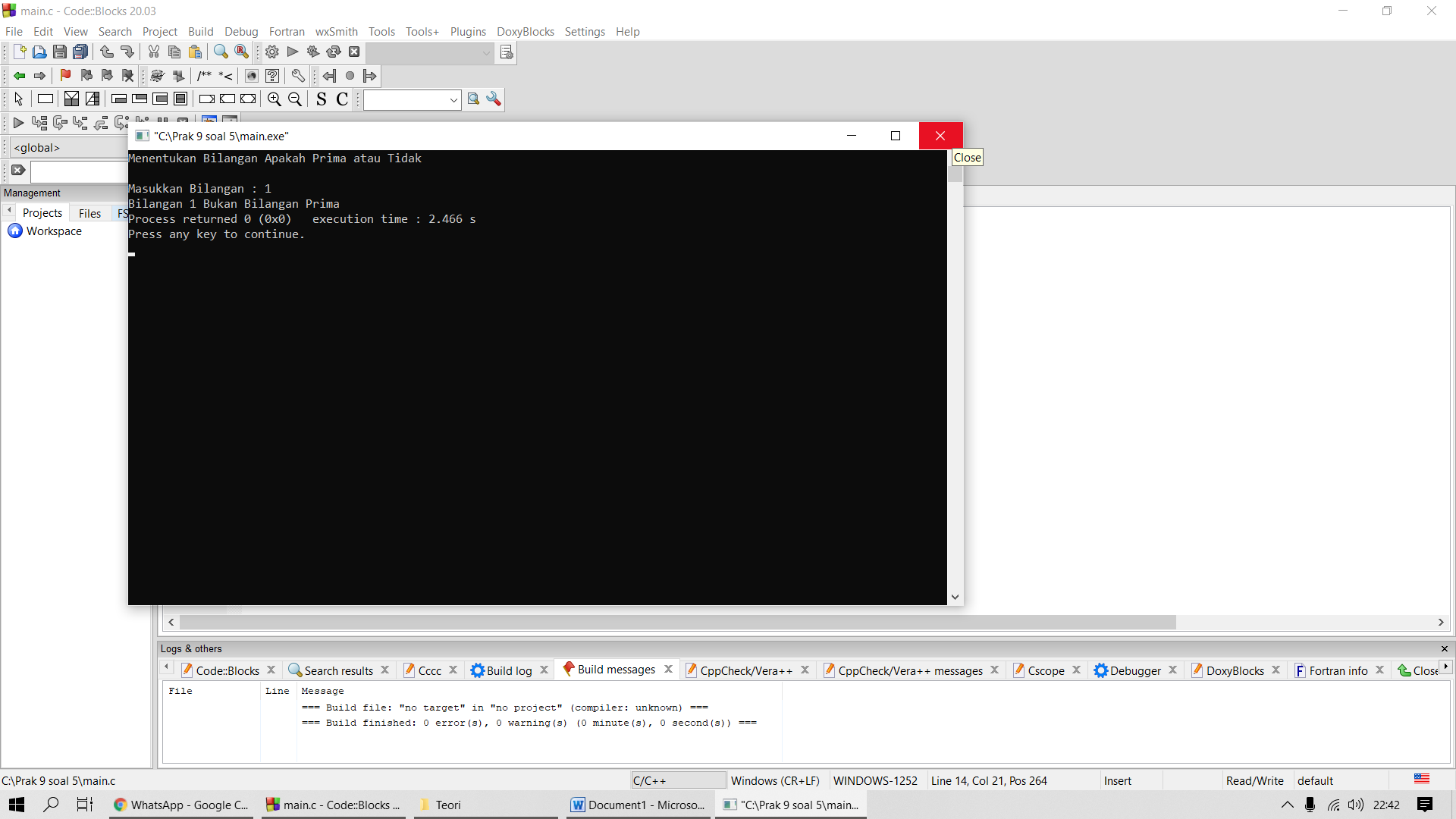 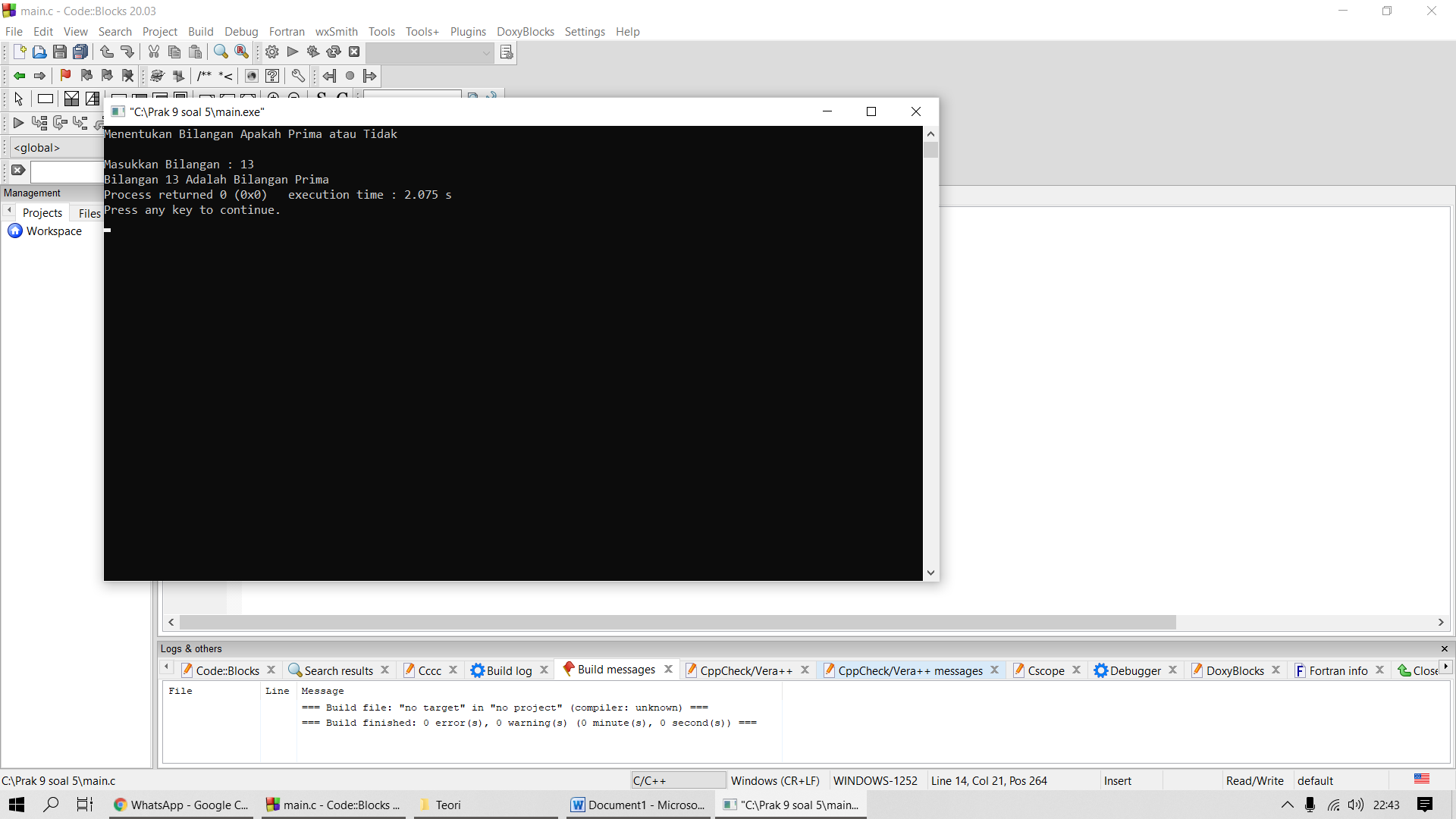 	C. AnalisaDari percobaan di atas dapat disimpulkan, apa bila menginput angka prima maka akan dihasilkan outputan prima. Dan apabila sebaliknya apa bila bukan prima maka yang di outputkan bukan primaA. Listing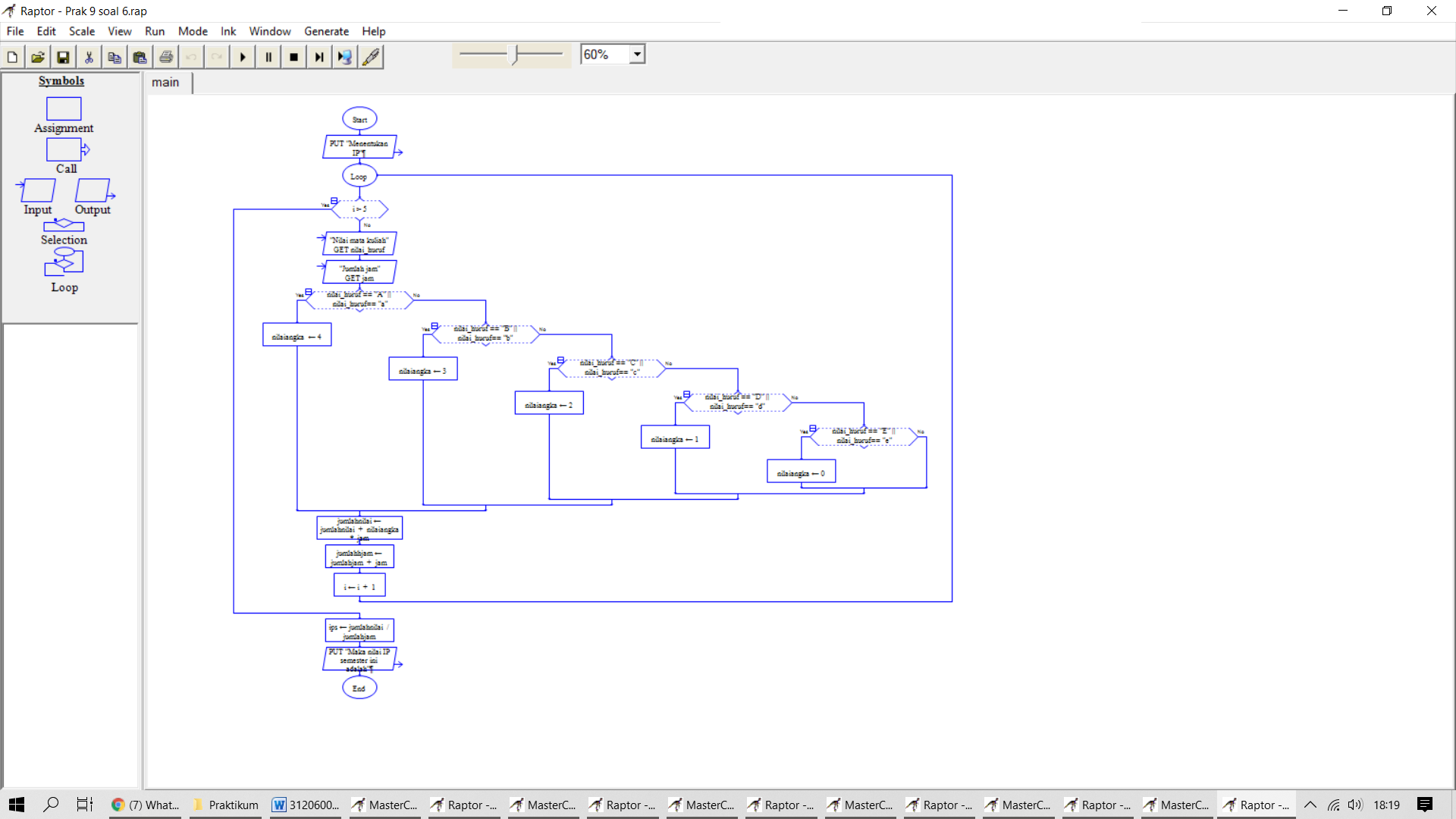 B. Output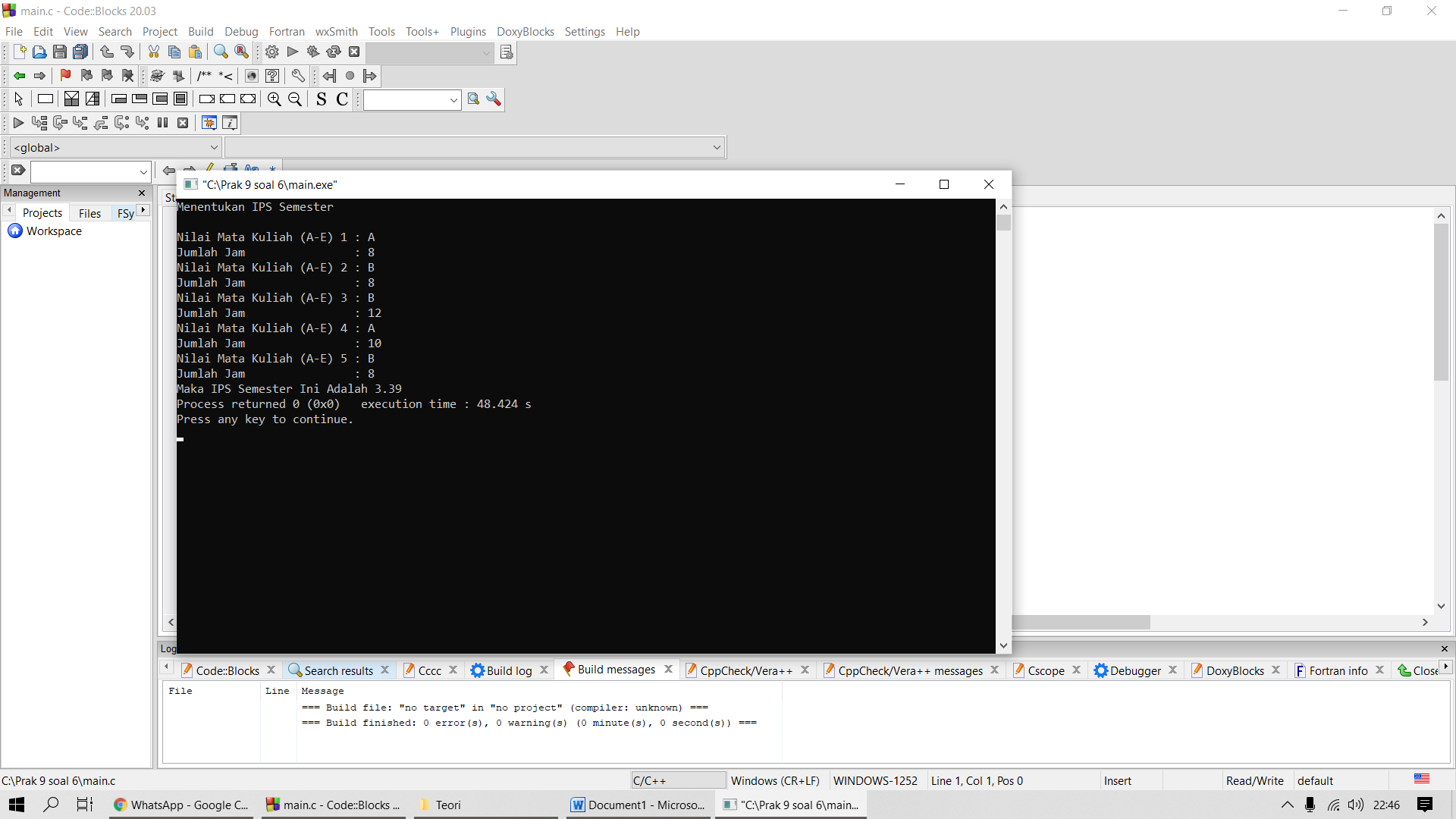 	C. AnalisaDi percobaan di atas dapat disimpulkan bahwa looping di atas menggunakan fflush maka nilai yang di inputkan disimpan di fflushLooping “For”Struktur perulangan for biasa digunakan  untuk mengulang suatu proses yang telah diketahui jumlah perulangannya.Dari segi penulisannya, struktur perulangan for tampaknya lebih efisien karena susunannya lebih simpel dan sederhana.Memiliki struktur file.Pada perulangan for, struktur untuk menentukan kondisi lebih mudah karena berurutan yaitu nilai awal, nilai akhir, dan counter. Dan dilanjutkan dengan statementnya.